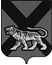 ТЕРРИТОРИАЛЬНАЯ ИЗБИРАТЕЛЬНАЯ КОМИССИЯ ГОРОДА  ДАЛЬНЕГОРСКАР Е Ш Е Н И Е14 августа  2017 г.                              г. Дальнегорск                          №  373/55Об определении членов территориальной избирательной комиссии города Дальнегорска для осуществления контроля за изготовлением и доставкой избирательных бюллетеней для голосования на выборах депутатов Думы Дальнегорского городского округа седьмого созываВ соответствии  со статьей 74 Избирательного кодекса Приморского края,  территориальная избирательная комиссия города Дальнегорска, на которую решением территориальной избирательной комиссии города Дальнегорска от 22.06.2017 г. № 111/32 возложены полномочия окружных избирательных комиссий по выборам депутатов Думы Дальнегорского городского округа седьмого созыва,РЕШИЛА:Назначить председателя территориальной избирательной комиссии Зарецкую С.Н. и заместителя председателя территориальной избирательной комиссии Школа В.И. для осуществления контроля за изготовлением и доставкой избирательных бюллетеней для голосования на выборах депутатов Думы Дальнегорского городского округа седьмого созыва, назначенных на 10 сентября 2017 года.Председатель комиссии			                                      С. Н. ЗарецкаяСекретарь комиссии                                                                       О. Д. Деремешко